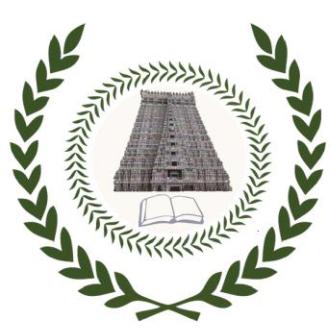 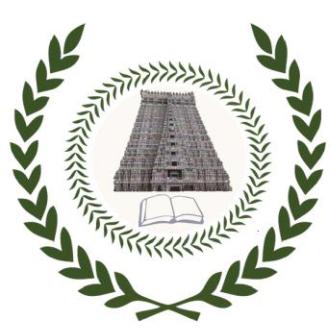 Ph.D. THESIS SUBMISSION FORMSignature of the Scholar with Date Note: The following documents must be enclosed: One softcopy (CD) containing the thesis, plagiarism report, published /accepted papers.Hard copy of the first page of the plagiarism report containing the statistics along with the thesis title.Plagiarism report must be generated by excluding Certificate, Acknowledgements, Table of Contents, Lists of Figures and Tables, Nomenclature and References.Similarity index must be less than 20% excluding papers published by the scholar from his/her research work. Papers must be excluded in the software only by using exclude option. Thesis Submission CertificateNo-Dues FormName of the ScholarRoll NumberDepartmentDate of RegistrationDate of Synopsis SubmissionName of the SupervisorTitle of the Thesis Date of Submission of Thesis[Recommendation by Research Supervisor] I/We authorize the scholar to submit the Ph.D. Thesis. Name(s) of Supervisor(s)                                     Signature                                      Date[Approval] The Ph.D. Thesis has been received and accepted for evaluation.Academic In-Charge